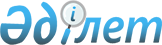 Алматы облысы әкімдігінің 2012 жылғы 18 қыркүйектегі "Облыс аумағында карантиндік аймақ белгілеу туралы" N 286 қаулысына өзгертулер енгізу туралы
					
			Күшін жойған
			
			
		
					Алматы облысы әкімдігінің 2014 жылғы 28 қаңтардағы N 11 қаулысы. Алматы облысының Әділет департаментімен 2014 жылы 14 ақпанда N 2573 болып тіркелді. Күші жойылды - Алматы облысы әкімдігінің 2015 жылғы 07 желтоқсандағы № 535 қаулысымен      Ескерту. Күші жойылды - Алматы облысы әкімдігінің 07.12.2015 № 535 қаулысымен (алғашқы ресми жарияланған күнінен кейін күнтізбелік он күн өткен соң қолданысқа енгізіледі).

      РҚАО ескертпесі.

      Құжаттың мәтінінде түпнұсқаның пунктуациясы мен орфографиясы сақталған.

      Қазақстан Республикасының 1999 жылғы 11 ақпандағы "Өсімдіктер карантині туралы" Заңының 9-1 бабына және Қазақстан Республикасының 2001 жылғы 23 қаңтардағы "Қазақстан Республикасында жергілікті мемлекеттік басқару және өзін-өзі басқару туралы" Заңының 27-бабына сәйкес облыс әкімдігі ҚАУЛЫ ЕТЕДІ:

      1. Алматы облысы әкімдігінің 2012 жылғы 18 қыркүйектегі "Облыс аумағында карантиндік аймақ белгілеу туралы" N 286 қаулысына (2012 жылғы 15 қазандағы нормативтік құқықтық актілерді мемлекеттік тіркеу Тізілімінде 2144 нөмірімен тіркелген, 2012 жылғы 23 қазандағы N 120 "Жетісу" және "Огни Алатау" газеттерінде жарияланған) келесі өзгертулер енгізілсін:

      1-тармақтағы "182 180,11" саны "152 747,21" санына ауыстырылсын.

      Аталған қаулының қосымшасы осы қаулының қосымшасына сәйкес жаңа редакцияда баяндалсын.

      2. Осы қаулының орындалуын бақылау облыс әкімінің орынбасары Т.Д. Досымбековке жүктелсін. 

      3. Осы қаулы әділет органдарында мемлекеттік тіркелген күннен бастап күшіне енеді және алғаш ресми жарияланғаннан кейін күнтізбелік он күн өткен соң қолданысқа енгізіледі.

 Алматы облысының аумағында ауыл шаруашылығы өсімдіктерінің
карантиндік объектілерін жоюға арналған карантиндік аймақ
көлемі      

      кестенің жалғасы


					© 2012. Қазақстан Республикасы Әділет министрлігінің «Қазақстан Республикасының Заңнама және құқықтық ақпарат институты» ШЖҚ РМК
				
      Облыс әкімі

А. Мұсаханов
Облыс әкімдігінің 2014 жылғы
28 қаңтардағы ""Алматы облысы
әкімдігінің 2012 жылғы 18
қыркүйегіндегі "Облыс аумағында
карантиндік аймақ белгілеу
туралы" N 286 қаулысына өзгерістер
енгізу туралы"" N 11 қаулысына
қосымшаN

Аудандар,

қалалар

Барлық

залалданған

жер көлемі, га

соның ішінде карантиндік объектілердің түрлеріне шаққанда

соның ішінде карантиндік объектілердің түрлеріне шаққанда

соның ішінде карантиндік объектілердің түрлеріне шаққанда

соның ішінде карантиндік объектілердің түрлеріне шаққанда

соның ішінде карантиндік объектілердің түрлеріне шаққанда

N

Аудандар,

қалалар

Барлық

залалданған

жер көлемі, га

американ-

дық

ақ көбелек

кали-

форния-

лық қалқан-

шалы

сымыры

шығыс

жеміс

жемірі

жұпсыз

жібек көбе-

легі

Ком-

сток сымыры

1

Ақсу

15613

2

Алакөл

13300

5

3

Балқаш

3724

4

Еңбекші-

қазақ

26601

80

1018

857

390

5

Ескелді

3137

10

42

15

6

Жамбыл

3004

6

7

Іле

2562

80

58

22

2

8

Қарасай

3541

25

180

101

10

15

9

Қаратал

7349

10

Кербұлақ

29894

5

11

Көксу

12137

85

12

Панфилов

4303

367

191

49

13

Райымбек

4633,21

35

14

Сарқан

6719

15

Талғар

9586

49

269

50

65

16

Ұйғыр

3722

17

Қапшағай

қ-сы

1062

18

Талдықор-

ған қ-сы

1481

20

50

10

19

Текелі қ-сы

379

19

15

25

БАРЛЫҒЫ

152747,21

234

2031

1333

607

15

картоптың

алтын түстес

жұмыр құрты

жеміс

дақылдарының

бактериялды

күйігі 

жусан

жапырақты

ойран шөп 

жатаған

у кекіре

сары

шырмауық

15032

581

12910

385

2900

824

27

2535

18346

3348

1818

1252

2356

642

80

1994

326

193

2307

710

5815

1534

29740

149

10747

1305

3087

609

74,21

4324

200

6100

619

60

1366

6900

827

3292

430

50

757

255

885

516

200

120

74,21

87

4224

129510

14632

